МІЖНАРОДНЕ ОПОДАТКУВАННЯБрошура про міжнародне оподаткування фізичних осібДокладніший опис5-е видання, ЧЕРВЕНЬ 2022 РОКУЗміст1.0 ОПОДАТКУВАННЯ ЗАГАЛЬНОГО ДОХОДУ РЕЗИДЕНТІВ	31.1 Резиденти	31.2 Запобігання подвійному оподаткуванню	31.3 Дохід від роботи за наймом	31.4 Пенсія	41.5 Доходи від бізнесу	41.6 Доходи словенських артистів та спортсменів	41.7 Дохід від надання майна в оренду	51.8 Інші доходи	51.9 Доходи від дивідендів, відсотків та авторських гонорарів	51.10 Доходи від відчуження нерухомого майна	51.11 Прибуток від відчуження цінних паперів, часток у господарських товариствах, кооперативах та інших формах організації та прибуток від відчуження інвестиційних купонів	51.12 Методи уникнення подвійного оподаткування	51.13 Проміжні декларації	61.14 Визнання витрат на роботу за кордоном	72.0 ОПОДАТКУВАННЯ НЕРЕЗИДЕНТІВ У СЛОВЕНІЇ	72.1 Нерезиденти	72.2 Доходи, джерело яких знаходиться в Словенії	82.3 Звільнення від податку на доходи фізичних осіб для нерезидентів	82.4 Неподання номера платника податків нерезидента – виняток	82.5 Як сплачується податок на доходи фізичних осіб для нерезидентів	92.6 Пільги на підставі міжнародних угод про уникнення подвійного оподаткування	92.7 Видача довідки про сплату податкових зобов'язань	102.8 Податкові обов'язки та права нерезидентів	102.9 Пільги для резидентів країн ЄС або ЄЕЗ	10ОПОДАТКУВАННЯ ЗАГАЛЬНОГО ДОХОДУ РЕЗИДЕНТІВРезиденти Словенії зобов'язані платити податок на доходи фізичних осіб згідно з т.зв. «засадою оподаткування загального доходу», що означає, що вони оподатковуються податком на доходи фізичних осіб для всіх доходів, які вони отримали в Словенії та за її межами.РезидентиРезиденти цеособи з офіційно зареєстрованим постійним місцем проживання в Словенії,державні службовці Республіки Словенія, що працюють за кордоном, або особи, які були резидентами Словенії та які перебувають за межами Словенії у зв'язку з роботою в установах Європейського Співтовариства, Європейському центральному банку, Європейському інвестиційному банку або Європейському інвестиційному фонді,резиденти Словенії, що перебувають за межами Словенії у зв'язку з виконанням функції члена Європейського парламенту,особи, чиє звичайне місце проживання або центр їхніх особистих та економічних інтересів знаходиться у Словенії,особи, що перебувають у Словенії більше ніж 183 днів у будь-який час протягом податкового року.Статус резидента визначається індивідуально та офіційно оформляється у відповідному відділенні фінансової служби. Більш детальну інформацію щодо визначення статусу резидента можна знайти в докладнішому описіРезидентство відповідно до закону про податок на прибуток (ZDoh-2), закону про податок на прибуток юридичних осіб (ZDDPO-2) та міжнародних угод.Запобігання подвійному оподаткуваннюЯкщо резидент отримує дохід з країни, з якою Словенія не уклала Міжнародний договір про уникнення подвійного оподаткування доходів та майна (далі: Міжнародний договір), і дохід резидента був оподаткований за кордоном, то з метою уникнення подвійного оподаткування в Законі про податок на прибуток – ZDoh-2 зазначено, що з нарахованого податку на доходи фізичних осіб може бути вирахувана відповідна сума, яку було сплачено з доходу, джерело якого знаходиться за межами Словенії. Сума вирахування визнається в розмірі до фактичної суми сплаченого податку, але вона не може перевищувати суму, яку слід було б сплатити згідно з ZDoh-2.Однак, якщо Словенія уклала міжнародну угоду з країною, де знаходиться джерело доходу, слід враховувати його положення щодо: надання права на оподаткування конкретного доходу, найвищої ставки оподаткування конкретного доходу, якщо таку передбачено, і застосовування методу уникнення подвійного оподаткування доходу.Від типу доходу, отриманого за кордоном, залежить право на його оподаткування відповідно до положень окремого міжнародного договору.Дохід від роботи за наймомРезиденти Словенії за кордоном найчастіше отримують дохід від роботи за наймом (дохід від трудових відносин, дохід від інших договірних відносин). У разі оподаткування доходів від роботи за наймом з метою визначення права на оподаткування важливо з'ясувати, де фактично виконується робота за наймом:якщо працевлаштування здійснюється в країні, де знаходиться джерело доходу (за кордоном), такий дохід зазвичай вже оподатковується за кордоном – там, де знаходиться джерело доходу, тому в Словенії застосовується відповідний метод уникнення подвійного оподаткування, передбачений конкретним міжнародним договором,однак, якщо працевлаштування здійснюється в Словенії, Словенія як країна резидентства, має виключне право оподатковувати такий дохід, тому дохід включається до бази оподаткування в Словенії без урахування податку, сплаченого за кордоном (і без урахування методу уникнення подвійного оподаткування).Більш детальна інформація доступна в докладніших описах:Працевлаштування за кордоном в іноземного працедавця,Оподаткування доходів від роботи за наймом відповідно до міжнародних договорів.ПенсіяЗазвичай пенсії оподатковуються лише в країні резидентства одержувача пенсії (Словенія). У таких випадках податок, сплачений за кордоном, не враховується. Платники податків можуть вимагати відшкодування податку, сплаченого за кордоном, від компетентного органу за кордоном.Більш детальна інформація доступна в докладнішому описі Міжнародне оподаткування пенсій.Доходи від бізнесуДоходи від бізнесу за кордоном відповідно до положень окремого міжнародного договору оподатковуються лише в Словенії:якщо в іншій державі, що є стороною цього договору, резидент Словенії не має постійної бази для здійснення своєї діяльності, яка була б для нього завжди доступною. У деяких міжнародних договорах також додано умову про те, що особа має перебувати за кордоном менше 183 днів.Більш детальна інформація доступна в докладнішому описі Визначення доходів, отриманих за кордоном, або тих, чиє джерело знаходиться за кордоном, для цілей оподаткування в Словенії.Доходи словенських артистів та спортсменівУ той самий спосіб, відповідно до положень окремого міжнародного договору, доходи словенських артистів і спортсменів, отримані за кордоном, оподатковуються лише в Словенії:у випадках, коли артист або спортсмен отримав дохід в рамках програми культурного або спортивного обміну, підтверджений обома державами – сторонами договору, абоу випадках, коли дохід артиста або спортсмена повністю або переважно фінансується державними коштами країни, яка отримує дохід (тобто Словенії).Оскільки право на оподаткування має як країна, де знаходиться джерело доходу (іноземна держава), так і країна резидентства – Словенія, тому в Словенії необхідно застосувати відповідний метод уникнення подвійного оподаткування.Більш детальна інформація доступна в докладнішому описі Оподаткування артистів та спортсменівДохід від надання майна в орендуПраво оподатковувати дохід від надання майна в оренду має як країна, де знаходиться джерело доходу (іноземна країна), так і країна резидентства – Словенія, тому під час нарахування податку на доходи фізичних осіб у Словенії застосовується відповідний метод уникнення подвійного оподаткування.Інші доходиІнші доходи, отримані резидентами Словенії за кордоном, зазвичай оподатковуються лише в країні резидентства отримувача такого доходу, тобто в Словенії. У таких випадках податок, сплачений за кордоном, не враховується. Платники податків можуть вимагати відшкодування податку, сплаченого за кордоном, від компетентного органу за кордоном.Доходи від дивідендів, відсотків та авторських гонорарівУ випадку доходів від дивідендів, відсотків і роялті право на оподаткування зазвичай надається як країні, де знаходиться джерело доходу (іноземній державі), так і країні резидентства – Словенії, але окремим Міжнародним договором визначено ставку податку, за якою ці доходи можуть оподатковуватися в країні, де знаходиться джерело доходу. Під час нарахування податку на доходи фізичних осіб з такого доходу в Словенії резидентам надається відрахування іноземного податку за ставкою, зазначеною в міжнародному договорі, за умови, що сума іноземного податку не перевищує суму податку, яка мала бути сплачена відповідно до положень закону про податок на прибуток (ZDoh-2).Доходи від відчуження нерухомого майнаДоходи від відчуження нерухомого майна, отримані резидентами Словенії у зв'язку з відчуженням нерухомого майна, розташованого за кордоном, можуть оподатковуватися як у країні, де знаходиться джерело доходу (іноземна країна), так і в країні резидентства – Словенії, тому при нарахуванні податку на доходи фізичних осіб у Словенії застосовується відповідний метод уникнення подвійного оподаткування.Прибуток від відчуження цінних паперів, часток у господарських товариствах, кооперативах та інших формах організації та прибуток від відчуження інвестиційних купонівДоходи від відчуження цінних паперів, часток у господарських товариствах, кооперативах та інших формах організації, а також доходи від продажу інвестиційних купонів, отримані резидентами Словенії за кордоном, оподатковуються лише в країні резидентства одержувача такого доходу, тобто в Словенії. У таких випадках податок, сплачений за кордоном, не враховується. Відшкодування податку, сплаченого за кордоном, можна вимагати від компетентного органу за кордоном.Методи уникнення подвійного оподаткуванняНайбільш поширеними методами уникнення подвійного оподаткування, які використовуються в міжнародних договорах, є:метод звільнення з прогресією: дохід або майно резидента Словенії, які відповідно до міжнародного договору можуть оподатковуватися в країні знаходження джерела доходу, не оподатковуються в Словенії, але Словенія має право враховувати такий дохід або майно при визначенні податку на решту доходів або на майно платника податків. Такий метод міститься в міжнародній угоді зі Швецією, яка діє до кінця 2021 року.звичайний метод відрахування: податок у Словенії зменшується лише на суму податку, сплаченого в країні знаходження джерела доходу, яка дорівнює податку, який сама Словенія стягувала б з доходу, отриманого в іншій країні. Такий метод міститься у всіх міжнародних угодах, чинних у 2022 році, які Словенія уклала з іншою державою-стороною угоди, які можна знайти на веб-сайті Фінансового управління Республіки Словенія.Проміжні деклараціїЗадля розрахунку авансового внеску з податку на доходи фізичних осіб у Словенії резидент самостійно декларує доходи, отримані з-за кордону, у відповідному відділенні фінансової служби (форми декларації для нарахування внеску з податку на доходи фізичних осіб). Терміни встановлено в Законі про порядок оподаткування – ZDavP-2, зокрема:доходи від роботи за наймом: для регулярного місячного доходу – протягом 15 днів з дня першого отримання доходу в календарному році, для доходу від інших договірних відносин та для окремих доходів від трудових відносин (наприклад, відпускні, різдвяна премія, тринадцята зарплата тощо) – до 15 числа місяця за попередній місяць,доходи від видів діяльності, в яких база оподаткування визначається з урахуванням нормованих витрат – до 31 березня поточного року за попередній рік,дохід від надання майна в оренду – до 28 лютого поточного року за попередній рік,дохід від передачі прав власності – протягом 15 днів з моменту отримання доходу,інші доходи – протягом 15 днів з дати отримання доходу,доходи у вигляді відсотків та дивідендів – до 28 лютого поточного року за попередній рік,доходи у вигляді відсотків на готівкові депозити в банках та ощадних касах, нарахованих відповідно до законодавства Республіки Словенія та в банках інших держав-членів ЄС – до 28 лютого поточного року за попередній рік. Декларацію не зобов'язаний подавати платник податку, у якого загальна сума відсотків, нарахованих таким чином в податковому році, не перевищує 1000 євро,доходи від приросту капіталу – протягом 15 днів з дати вибуття капіталу (нерухомого майна), або до 28 лютого поточного року за попередній рік, якщо він задекларує прибуток від відчуження цінних паперів та інших часток у капіталі, а також інвестиційних купонів.Для платників податку – резидентів у наданих інформативних розрахунках податку на доходи фізичних осіб, сплаченого за кордоном, який (протягом року) було враховано у рішеннях про нарахування авансового внеску з податку на доходи фізичних осіб, які також включаються до бази оподаткування на річному рівні, відшкодування податку не визнається, але про нього слід знову заявити в запереченні проти інформативного розрахунку податку на прибуток. Звільнення від оподаткування в Республіці Словенія враховується в інформативному розрахунку податку на доходи фізичних осіб, якщо платник податку заявив про це звільнення в декларації для розрахунку авансового внеску з податку на доходи фізичних осіб і податковий орган визнав це звільнення у своєму рішенні, винесеному на підставі цієї декларації.Якщо платнику податку – резиденту до 15 червня поточного року не було надано інформативний розрахунок податку на доходи фізичних осіб за попередній рік (наприклад, платник податку протягом певного року отримував з-за кордону лише оподатковуваний дохід, за який він не подавав проміжні декларації для розрахунку авансового внеску з податку на доходи фізичних осіб), платник податків повинен до 31 липня подати декларацію для розрахунку податку на доходи фізичних осіб, у якій він може вимагати відрахування або звільнення від податку, сплаченого за кордоном, з доходу, джерело якого знаходиться за межами Словенії.Визнання витрат на роботу за кордономДля платника податку, який отримує дохід від трудових відносин з іноземним роботодавцем за роботу, яку він виконує за кордоном, до бази оподаткування не включається дохід у розмірі витрат на харчування під час виконання роботи та витрат на проїзд на роботу та з роботи з оглядом на фактичне перебування на роботі за кордоном, за умов та у розмірі, які визначаються владою, при цьому витрати на харчування під час виконання роботи визнаються у розмірі, що на 80% перевищує розмір, встановлений владою.З 1 січня 2018 року у разі відрядження для роботи за кордоном визначається окрема база оподаткування або сума доходу, яка не включається до бази оподаткування доходу від трудових відносин, отриманого працівником за виконання роботи у відрядження за кордоном. Тобто, до бази оподаткування не включається сума доходу, отриманого таким чином, у розмірі 20% заробітної плати або компенсації заробітної плати (суми без урахування податків), отриманої за виконання роботи у такому відрядженні, але вона не може перевищувати 1000 євро за виплати в окремому місяці, у разі кумулятивного виконання умов, викладених у Законі про податок на прибуток  (ZDoh-2). Також ZDoh-2 визначає, за яке відрядження може враховуватися спеціальна база оподаткування та які умови мають бути кумулятивно виконані.ОПОДАТКУВАННЯ НЕРЕЗИДЕНТІВ У СЛОВЕНІЇНерезиденти зобов'язані платити податок на доходи фізичних осіб лише з доходу, джерело якого знаходиться в Словенії.НерезидентиНерезиденти це:особи, які не є резидентами Словенії, тобто, які в Словенії не мають офіційно зареєстрованого постійного місця проживання, звичайного місця проживання або центру їхніх особистих та економічних інтересів, або які перебувають в Словенії менше ніж 183 днів у конкретному податковому році,особи, які в Словенії мають дипломатичний або консульський статус іноземної держави,особи, які виконують роботу як наймані працівники або посадові особи міжнародної організації,особи, які перебувають у Словенії у зв'язку з роботою в дипломатичному представництві, консульстві, міжнародній місії іноземної держави,співробітники установ Європейських Співтовариств, Європейського Центрального банку або Європейського Інвестиційного Банку в Словенії,особи, найняті в Словенії в якості іноземних експертів для виконання роботи, для якої в Словенії недостатньо відповідного персоналу (потрібне схвалення податкового органу Словенії),особи, які перебувають у Словенії виключно з метою навчання або лікування,Нерезидентом також вважається фізична особа, незалежно від того, чи відповідає вона будь-якій з умов для отримання статусу резидента відповідно до статті 6 Закону про податок на прибуток (ZDoh-2) на період часу, в який він вважався б резидентом, якщо в той період, згідно з міжнародною угодою про уникнення подвійного оподаткування доходів, укладеною Словенією, він вважається лише резидентом іншої держави, яка є стороною цієї угоди.Доходи, джерело яких знаходиться в СловеніїДжерело доходу знаходиться в Словенії:якщо робота виконується або послуги надаються в Словенії,якщо дохід виплачується резидентом Словенії (словенською юридичною або фізичною особою) або філією нерезидента (філією іноземної юридичної особи в Словенії),якщо нерезидент здійснює діяльність у філії або на постійній базі в Словенії, або через них,дохід від нерухомого майна та прав на нерухоме майно, включаючи приріст капіталу від продажу нерухомого майна, розташованого в Словенії,дохід від цінних паперів і часток капіталу, випущених Республікою Словенія, Банком Словенії, самоврядними місцевими спільнотами або компаніями, кооперативами і т.д. які створені в Словенії, включаючи приріст капіталу, отриманий від їх продажу.Звільнення від податку на доходи фізичних осіб для нерезидентівНерезиденти звільняються від сплати податку на доходи фізичних осіб:від приросту капіталу, за умови, що джерело приросту капіталу знаходиться в Словенії (емітентом цінного паперу є Республіка Словенія, Банк Словенії або компанії, засновані в Словенії), і якщо цінний папір або частка в капіталі, що відчужується нерезидентом, не є частиною контрольної частки в капіталі;нерезидент не сплачує податок на доходи фізичних осіб від роботи за наймом, які він отримав за роботу в іноземному дипломатичному представництві або консульстві ( або іншому представництві іноземної держави), міжнародній організації в Словенії або установі ЄС у Словенії;на дохід, отриманий від здійснення діяльності (за винятком доходу від діяльності артиста або спортсмена), якщо ця діяльність не здійснюється в Словенії через філію і він перебував у Словенії менше ніж 183 днів протягом будь-якого періоду в 12 місяців, і за умови, що не йдеться про дохід, з якого стягується утримуваний податок відповідно до закону, що регулює податок на прибуток юридичних осіб;у вигляді відсотків за цінними паперами, випущеними Республікою Словенією на підставі закону, що регулює державні фінанси,у вигляді відсотків за борговими цінними паперами, випущеними компанією, заснованою відповідно до законодавства Словенії, за умови, що боргові цінні папери не містять опціону обміну на пайовий цінний папір і допущені до торгів на регульованому ринку або торгуються на багатосторонньому торговому майданчику в державі-члені ЄС або в державі-члені ОЕСР, за винятком боргових цінних паперів, випущених для відшкодування збитків відповідно до закону, що регулює роздержавлення.Неподання номера платника податків нерезидента – винятокПеред виплатою доходу нерезидентові, який отримує лише випадковий дохід у Словенії та не має словенського номера платника податків, платник доходу не повинен подавати номер платника податків. У таких випадках словенський платник доходу повинен отримати від нерезидента його особисте ім'я, адресу, ідентифікаційний номер та країну проживання.Як сплачується податок на доходи фізичних осіб для нерезидентівЗ усіх виплат іноземним фізичним особам податок на доходи фізичних осіб сплачується вже протягом року. Авансовий внесок з податку на доходи фізичних осіб платника податку-нерезидента вважається остаточним податком, і немає обов'язку нараховувати податок на доходи фізичних на річній основі, як для резидентівЯкщо дохід виплачується нерезидентові словенською юридичною або приватною особою, вони вираховують замість отримувача доходу авансовий внесок з податку на доходи фізичних осіб у розрахунку утриманого податку за формою REK. Однак, якщо дохід виплачується особою, яка не є платником податку в Словенії (наприклад, іноземним платником), одержувач повинен сам задекларувати такий дохід задля нарахування авансового внеску з податку на доходи фізичних осіб у Словенії. (Форми декларації для нарахування авансового внеску з податку на доходи фізичних осіб окремих видів доходів).Відповідно до положень міжнародних угод доходи від роботи за наймом зазвичай оподатковуються в країні, де виконується робота за наймом. У випадках, коли нерезидент в Словенії отримує дохід від роботи за наймом, який виплачується іноземною юридичною особою, яка не є платником податків у Словенії, він подає у відповідне відділення фінансової служби декларацію для нарахування авансового внеску з податку на доходи фізичних осіб на доходи від роботи за наймом та доходи від інших договірних відносин для нерезидентів.Нерезидент, який у Словенії отримує дохід від інших договірних відносин, який йому виплачує словенська юридична або приватна особа, може подати у відповідне відділення фінансової служби заяву про зменшення бази оподаткування доходів від роботи за наймом (від інших договірних відносин) у зв'язку зі здійсненням фактичних витрат. Оскільки авансовий внесок з податку на доходи фізичних осіб зменшується за рахунок визнаних фактичних витрат, податковий орган за рішенням повертає нерезидентові надміру сплачений податок.Пільги на підставі міжнародних угод про уникнення подвійного оподаткуванняНа підставі міжнародних угод іноземним фізичним особам (нерезидентам), які отримують дохід з джерела в Словенії, надаються такі пільги:відсутність оподаткування в країні, де знаходиться джерело доходу (Словенія), оскільки відповідно до міжнародної угоди право на оподаткування надається лише країні проживання одержувача доходу,оподаткування в країні, де знаходиться джерело доходу (Словенія) за нижчою ставкою, що зазвичай відбувається з трьома видами доходу – дивідендами, відсотками , майновими правами. Ставка варіюється від 5 до 15 відсотків.Нерезиденти мають два варіанти використання податкових пільг, наданих міжнародною угодою щодо доходів, чиє джерело знаходиться у Словенії:зниження ставки або звільнення від податку – якщо дохід відповідно до міжнародної угоди оподатковується за нижчою ставкою або звільнений від податку в Словенії. Отримувач доходу-нерезидент повинен подати відповідну заяву платнику податків (словенському платнику доходу) до того, як дохід буде виплачено. Платник податку може виплачувати дохід і нараховувати податок за нижчою ставкою або не нараховувати та не утримувати податок з доходу лише після отримання підтвердженої заяви від податкового органу,повернення надміру сплаченого податку – якщо платник податку (словенський платник доходу), незалежно від пільг, передбачених міжнародною угодою, стягував податок за вищими ставками, отримувач доходу – нерезидент може претендувати на повернення податку. Якщо податок був нарахований на дохід, який було звільнено від оподаткування відповідно до міжнародної угоди, отримувачу доходу повертається повна сума сплаченого податку.Нерезиденти можуть претендувати на отримання пільг, заповнюючи форми заяв на отримання пільг відповідно до міжнародних угод про уникнення подвійного оподаткування (так звані форми KIDO). Форма для отримання пільги подається для кожного конкретного виду доходу окремо. Невід'ємною частиною форми KIDO також є довідка про те, що отримувач доходу є резидентом іншої держави, яка уклала угоду. Ця довідка має бути виданою компетентним органом країни проживання отримувача доходу.Список чинних міжнародних угод про уникнення подвійного оподаткування опублікований на сайті Фінансового управління Республіки Словенія.Видача довідки про сплату податкових зобов'язаньНерезидентам, які подають заяву на видачу довідки про сплату податкових зобов'язань в Словенії, податковий орган у Словенії видає довідку про сплату податкових зобов'язань в Словенії за кожен податковий рік. Довідка є підставою для нерезидентів вимагати повернення податку, сплаченого в Словенії, або звільнення від сплати податку в країні, де вони є резидентами.Податкові обов'язки та права нерезидентівНерезиденти:несуть відповідальність за сплату податку на доходи фізичних осіб, чиє джерело знаходиться у Словенії з урахуванням положень міжнародних угод про уникнення подвійного оподаткування,не подають річну декларацію для розрахунку податку на доходи фізичних осіб,сплачують податок на доходи фізичних осіб за певними ставками,зазвичай, не мають права на пільги і зменшення податкової бази, встановленої для резидентів.Пільги для резидентів країн ЄС або ЄЕЗФізичні особи-резиденти країн-членів ЄС або ЄЕЗ, можуть претендувати на загальну пільгу, особисту пільгу, спеціальні особисті пільги, на які можуть претендувати резиденти, які самостійно займаються спеціалізованою професією в галузі культурної діяльності або професією журналіста або спортсмена, або особи, які здобувають освіту і мають статус учня або студента, а також пільги за добровільне додаткове пенсійне страхування та спеціальні пільги за утриманців у річній декларації для розрахунку податку на доходи фізичних осіб, якщо вони підтвердять доказами, що їхні доходи від роботи за наймом, за винятком доходів від діяльності, якщо база оподаткування цих доходів визначається на основі фактичних доходів і нормованих витрат, доходи від провадження основної сільськогосподарської, основної лісогосподарської діяльності та передачі прав власності, а також інші доходи, отримані в Словенії, становлять не менше 90 відсотків від усього їхнього оподатковуваного доходу в податковому році, і якщо вони доведуть, що в країні проживання дохід, отриманий в Словенії, звільнений від оподаткування або не оподатковується.Щоб скористатися цими пільгами, резиденти країн-членів ЄС або ЄЕЗ повинні до річної декларації для розрахунку податку на доходи фізичних осіб додати заповнену і засвідчену іноземним податковим органом форму ЄС/ЄЕЗ – Заява на надання податкових пільг.
Translated with the support 
of the European Labour Authority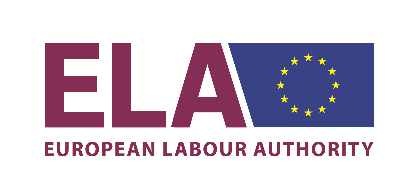 